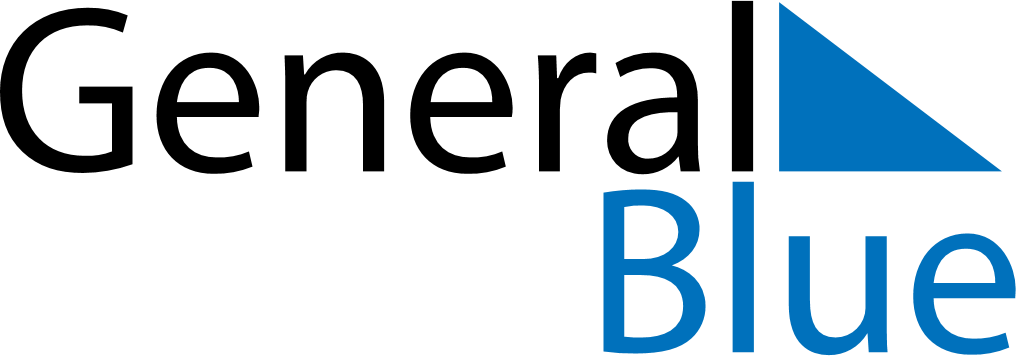 Daily Planner June 2, 2025 - June 8, 2025Daily Planner June 2, 2025 - June 8, 2025Daily Planner June 2, 2025 - June 8, 2025Daily Planner June 2, 2025 - June 8, 2025Daily Planner June 2, 2025 - June 8, 2025Daily Planner June 2, 2025 - June 8, 2025Daily Planner June 2, 2025 - June 8, 2025Daily Planner MondayJun 02TuesdayJun 03WednesdayJun 04ThursdayJun 05FridayJun 06 SaturdayJun 07 SundayJun 08MorningAfternoonEvening